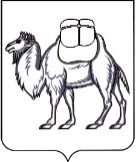 ТЕРРИТОРИАЛЬНАЯ ИЗБИРАТЕЛЬНАЯ КОМИССИЯГОРОДА ОЗЕРСКА  РЕШЕНИЕ 26 мая 2023 года                                                                                   № 42/158-5г. ОзерскО предложении кандидатур для исключения из резерва составов участковых комиссий	Руководствуясь пунктом 51 статьи 27, статьей 29 Федерального закона                          от 12 июня 2002 года № 67-ФЗ «Об основных гарантиях избирательных прав и права на участие в референдуме граждан Российской Федерации» (далее – Федеральный закон), пунктом 25 Порядка формирования резерва составов участковых комиссий и назначения нового члена участковой комиссии из резерва составов участковых комиссий, утвержденного постановлением Центральной избирательной комиссии Российской Федерации от 5 декабря 2012 года № 152/1137-6 (далее – Порядок), территориальная избирательная комиссии города Озерска РЕШАЕТ:1.	Предложить избирательной комиссии Челябинской области кандидатуры для исключения из резерва составов участковых комиссий Челябинской области в соответствии с подпунктом «a» пункта 25 Порядка, на основании личного письменного заявления согласно прилагаемому списку (Приложение)2.	Направить настоящее решение в избирательную комиссию Челябинской области для исключения из резерва составов участковых комиссий Челябинской области и для размещения в информационно-телекоммуникационной сети «Интернет».3.	Контроль за выполнением настоящего решения возложить на заместителя председателя территориальной  избирательной  комиссии  города  Озерска Солонец В.В. Заместитель председателя комиссии                                                                        В.В. Солонец Секретарь комиссии                                                                            Л.М. СайдуллинаКандидатуры, предложенные для исключения из резерва составов участковых комиссий Приложение к решению территориальной избирательной комиссии города Озерска от 26.05.2023 № 42/158-5№ п/пФамилия имя отчествоКем предложенАнтонова Илона Ивановна«Озерское местное отделение Всероссийской политической партии «ЕДИНАЯ РОССИЯ»Асватова Оксана Шахидулловна«Озерское местное отделение Всероссийской политической партии «ЕДИНАЯ РОССИЯ»Гафарова Елена Владимировна«Озерское местное отделение Всероссийской политической партии «ЕДИНАЯ РОССИЯ»Гиниятова Наталья Владимировна«Озерское местное отделение Всероссийской политической партии «ЕДИНАЯ РОССИЯ»Еловик Татьяна Александровна«Озерское местное отделение Всероссийской политической партии «ЕДИНАЯ РОССИЯ»Жукова Татьяна Николаевна«Озерское местное отделение Всероссийской политической партии «ЕДИНАЯ РОССИЯ»Заварухина Светлана Геннадьевна«Озерское местное отделение Всероссийской политической партии «ЕДИНАЯ РОССИЯ»Исмагилова Юлия Фазыльяновна«Озерское местное отделение Всероссийской политической партии «ЕДИНАЯ РОССИЯ»Казакова Ирина Борисовна«Озерское местное отделение Всероссийской политической партии «ЕДИНАЯ РОССИЯ»Наумова Екатерина Андреевна«Озерское местное отделение Всероссийской политической партии «ЕДИНАЯ РОССИЯ»Романенков Виктор ВикторовичСобрание избирателей по месту работы – ФГУП «ПО «Маяк» 